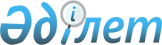 "2013-2015 жылдарға арналған қалалық бюджет туралы" Қызылорда қалалық мәслихатының 2012 жылғы 20 желтоқсандағы N 12/2 шешіміне өзгерістер енгізу туралы
					
			Күшін жойған
			
			
		
					Қызылорда қалалық мәслихатының 2013 жылғы 16 шілдедегі N 19/1 шешімі. Қызылорда облысының Әділет департаментінде 2013 жылғы 23 шілдеде N 4476 болып тіркелді. Қолданылу мерзімінің аяқталуына байланысты күші жойылды - (Қызылорда қалалық мәслихатының 2014 жылғы 15 сәуірдегі N 259 хатымен)      Ескерту. Қолданылу мерзімінің аяқталуына байланысты күші жойылды - (Қызылорда қалалық мәслихатының 15.04.2014 N 259 хатымен).

      "Қазақстан Республикасының Бюджет кодексі" Қазақстан Республикасының 2008 жылғы 4 желтоқсандағы Кодексінің 106-бабының 

4-тармағына, "Қазақстан Республикасындағы жергілікті мемлекеттік басқару және өзін-өзі басқару туралы" Қазақстан Республикасының 2001 жылғы 23 қаңтардағы Заңының 6-бабының 1-тармағының 1) тармақшасына сәйкес Қызылорда қалалық мәслихаты ШЕШІМ ҚАБЫЛДАДЫ:



      1. "2013-2015 жылдарға арналған қалалық бюджет туралы" Қызылорда қалалық мәслихатының 2012 жылғы 20 желтоқсандағы N 12/2 шешіміне (Нормативтік құқықтық актілерді мемлекеттік тіркеу тізілімінде N 4378 тіркелген, 2012 жылғы 28 желтоқсандағы N 55 "Ақмешіт ақшамы" газетінде, 2012 жылғы 28 желтоқсандағы N 53 "Ел тілегі" газетінде жарияланған) мынадай өзгерістер енгізілсін:



      аталған шешімнің 1-тармағының 1) тармақшасы жаңа редакцияда жазылсын:

      "1) кірістер – 29 131 435 мың теңге, оның ішінде:

      салықтық түсімдер – 8 269 575 мың теңге;

      салықтық емес түсімдер – 64 292 мың теңге;

      негізгі капиталды сатудан түсетін түсімдер – 1 045 244 мың теңге;

      трансферттердің түсімдері – 19 752 324 мың теңге, оның ішінде субвенция көлемі 3 613 100 мың теңге;".

      аталған шешімнің 1-тармағының 2) тармақшасы жаңа редакцияда жазылсын:

      "2) шығындар – 29 738 228,8 мың теңге;".

      "қарыздарды өтеу - 604 053 мың теңге;".



      аталған шешімнің 1, 4-қосымшалары осы шешімнің 1, 2-қосымшаларына сәйкес жаңа редакцияда жазылсын.



      2. Осы шешім оның алғаш ресми жарияланған күннен бастап қолданысқа енгізіледі және 2013 жылғы 1 қаңтардан бастап пайда болған қатынастарға таралады.      Қызылорда қалалық

      мәслихаттың кезектен тыс

      ХIХ сессиясының төрағасы                  Ә. МЕДЕТБАЕВ      Қызылорда қалалық

      мәслихатының хатшысы                      И. ҚҰТТЫҚОЖАЕВ      Қызылорда қалалық мәслихатының

      2013 жылғы 16 шілдедегі кезектен тыс

      ХIХ сессиясының N 19/1 шешіміне

      1-қосымша      Қызылорда қалалық мәслихатының

      2012 жылғы 20 желтоқсандағы кезекті

      XIII сессиясының N 12/2 шешіміне

      1-қосымша        

2013 жылға арналған қалалық бюджет      Қызылорда қалалық мәслихатының

      2013 жылғы 16 шілдедегі кезектен тыс

      ХIХ сессиясының шешіміне

      2-қосымша      Қызылорда қалалық мәслихатының

      2012 жылғы 20 желтоқсандағы кезекті

      XIII сессиясының N 12/2 шешіміне

      4-қосымша 

Кент, ауылдық округтердің бюджеттік бағдарламалары бойынша 2013 жылға арналған шығындар көлемі
					© 2012. Қазақстан Республикасы Әділет министрлігінің «Қазақстан Республикасының Заңнама және құқықтық ақпарат институты» ШЖҚ РМК
				СанатыСанатыСанатыСанатыСанатыСанатыСомасы, мың теңге
СыныбыСыныбыСыныбыСыныбыСыныбыІшкі сыныбыІшкі сыныбыІшкі сыныбыІшкі сыныбыЕрекшелігі Ерекшелігі Ерекшелігі Атауы
1. Кірістер1. Кірістер29 131 435,01Салықтық түсімдерСалықтық түсімдер8 269 575,001Табыс салығыТабыс салығы3 443 949,02Жеке табыс салығыЖеке табыс салығы3 443 949,001Төлем көзінен салық салынатын табыстардан ұсталатын жеке табыс салығыТөлем көзінен салық салынатын табыстардан ұсталатын жеке табыс салығы2 910 000,002Төлем көзінен салық салынбайтын табыстардан ұсталатын жеке табыс салығыТөлем көзінен салық салынбайтын табыстардан ұсталатын жеке табыс салығы270 000,004Төлем көзінен салық салынатын шетелдік азаматтар табыстарынан ұсталатын жеке табыс салығыТөлем көзінен салық салынатын шетелдік азаматтар табыстарынан ұсталатын жеке табыс салығы263 949,003Әлеуметтiк салықӘлеуметтiк салық2 461 715,01Әлеуметтiк салықӘлеуметтiк салық2 461 715,001Әлеуметтiк салықӘлеуметтiк салық2 461 715,004Меншiкке салынатын салықтарМеншiкке салынатын салықтар1 751 326,01Мүлiкке салынатын салықтарМүлiкке салынатын салықтар1 113 721,001Заңды тұлғалардың және жеке кәсiпкерлердiң мүлкiне салынатын салықЗаңды тұлғалардың және жеке кәсiпкерлердiң мүлкiне салынатын салық1 085 221,002Жеке тұлғалардың мүлкiне салынатын салықЖеке тұлғалардың мүлкiне салынатын салық28 500,03Жер салығы Жер салығы 186 248,001Ауыл шаруашылығы мақсатындағы жерлерге жеке тұлғалардан алынатын жер салығыАуыл шаруашылығы мақсатындағы жерлерге жеке тұлғалардан алынатын жер салығы300,002Елдi мекендер жерлерiне жеке тұлғалардан алынатын жер салығыЕлдi мекендер жерлерiне жеке тұлғалардан алынатын жер салығы18 777,003Өнеркәсiп, көлiк, байланыс, қорғаныс жерiне және ауыл шаруашылығына арналмаған өзге де жерге салынатын жер салығыӨнеркәсiп, көлiк, байланыс, қорғаныс жерiне және ауыл шаруашылығына арналмаған өзге де жерге салынатын жер салығы8 000,006Ерекше қорғалатын табиғи аумақтың жеріне, сауықтыру, рекреациялық және тарихи-мәдени мақсаттағы жерлерге салынатын жер салығыЕрекше қорғалатын табиғи аумақтың жеріне, сауықтыру, рекреациялық және тарихи-мәдени мақсаттағы жерлерге салынатын жер салығы20,007Ауыл шаруашылығы мақсатындағы жерлерге заңды тұлғалардан, жеке кәсiпкерлерден, жеке нотариустар мен адвокаттардан алынатын жер салығыАуыл шаруашылығы мақсатындағы жерлерге заңды тұлғалардан, жеке кәсiпкерлерден, жеке нотариустар мен адвокаттардан алынатын жер салығы30,008Елді мекендер жерлеріне заңды тұлғалардан, жеке кәсіпкерлерден, жеке нотариустар мен адвокаттардан алынатын жер салығыЕлді мекендер жерлеріне заңды тұлғалардан, жеке кәсіпкерлерден, жеке нотариустар мен адвокаттардан алынатын жер салығы159 121,04Көлiк құралдарына салынатын салықКөлiк құралдарына салынатын салық451 037,001Заңды тұлғалардан көлiк құралдарына салынатын салықЗаңды тұлғалардан көлiк құралдарына салынатын салық161 037,002Жеке тұлғалардан көлiк құралдарына салынатын салықЖеке тұлғалардан көлiк құралдарына салынатын салық290 000,05Бiрыңғай жер салығыБiрыңғай жер салығы320,001Бiрыңғай жер салығыБiрыңғай жер салығы320,005Тауарларға, жұмыстарға және қызметтерге салынатын iшкi салықтарТауарларға, жұмыстарға және қызметтерге салынатын iшкi салықтар297 215,02АкциздерАкциздер84 847,007Қазақстан Республикасының аумағында өндірілген сыраҚазақстан Республикасының аумағында өндірілген сыра1 747,090Өндірушілер көтерме саудада сататын өзі өндіретін бензин (авиациялық бензинді қоспағанда)Өндірушілер көтерме саудада сататын өзі өндіретін бензин (авиациялық бензинді қоспағанда)19 800,091Өндірушілер көтерме саудада сататын өзі өндіретін дизель отыныӨндірушілер көтерме саудада сататын өзі өндіретін дизель отыны9 500,093Өндірушілерге бөлшек саудада өткізетін өз өндірісінің, сондай-ақ өз өндірістік мұқтаждарына пайдаланылатын дизель отыныӨндірушілерге бөлшек саудада өткізетін өз өндірісінің, сондай-ақ өз өндірістік мұқтаждарына пайдаланылатын дизель отыны0,096Заңды және жеке тұлғалар бөлшек саудада өткізетін, сондай-ақ өзінің өндірістік мұқтаждарына пайдаланылатын бензин (авиациялықты қоспағанда)Заңды және жеке тұлғалар бөлшек саудада өткізетін, сондай-ақ өзінің өндірістік мұқтаждарына пайдаланылатын бензин (авиациялықты қоспағанда)45 300,097Заңды және жеке тұлғаларға бөлшек саудада өткізетін, сондай-ақ өз өндірістік мұқтаждарына пайдаланылатын дизель отыныЗаңды және жеке тұлғаларға бөлшек саудада өткізетін, сондай-ақ өз өндірістік мұқтаждарына пайдаланылатын дизель отыны8 500,03Табиғи және басқа ресурстарды пайдаланғаны үшiн түсетiн түсiмдерТабиғи және басқа ресурстарды пайдаланғаны үшiн түсетiн түсiмдер25 700,015Жер учаскелерiн пайдаланғаны үшiн төлем Жер учаскелерiн пайдаланғаны үшiн төлем 25 700,04Кәсiпкерлiк және кәсiби қызметтi жүргiзгенi үшiн алынатын алымдарКәсiпкерлiк және кәсiби қызметтi жүргiзгенi үшiн алынатын алымдар151 191,001Жеке кәсiпкерлердi мемлекеттiк тiркегенi үшiн алынатын алымЖеке кәсiпкерлердi мемлекеттiк тiркегенi үшiн алынатын алым9 400,002Жекелеген қызмет түрлерiмен айналысу құқығы үшiн алынатын лицензиялық алымЖекелеген қызмет түрлерiмен айналысу құқығы үшiн алынатын лицензиялық алым15 313,003Заңды тұлғаларды мемлекеттiк тiркегенi және филиалдар мен өкiлдiктердi есептiк тiркегенi, сондай-ақ оларды қайта тіркегені үшiн алым Заңды тұлғаларды мемлекеттiк тiркегенi және филиалдар мен өкiлдiктердi есептiк тiркегенi, сондай-ақ оларды қайта тіркегені үшiн алым 7 000,004Аукциондардан алынатын алымАукциондардан алынатын алым409,005Жылжымалы мүлікті кепілдікке салуды мемлекеттік тіркегені және кеменiң немесе жасалып жатқан кеменiң ипотекасы үшін алынатын алымЖылжымалы мүлікті кепілдікке салуды мемлекеттік тіркегені және кеменiң немесе жасалып жатқан кеменiң ипотекасы үшін алынатын алым6 650,014Көлік құралдарын мемлекеттік тіркегені, сондай-ақ оларды қайта тіркегені үшiн алым Көлік құралдарын мемлекеттік тіркегені, сондай-ақ оларды қайта тіркегені үшiн алым 7 400,018Жылжымайтын мүлiкке және олармен мәміле жасау құқығын мемлекеттiк тiркегенi үшiн алынатын алымЖылжымайтын мүлiкке және олармен мәміле жасау құқығын мемлекеттiк тiркегенi үшiн алынатын алым43 149,020Сыртқы (көрнекі) жарнаманы аудандық маңызы бар қалалар, ауылдар, кенттер, ауылдық округтер аумақтары арқылы өтетін облыстық маңызы бар жалпыға ортақ пайдаланылатын автомобиль жолдарының бөлінген белдеуіндегі жарнаманы тұрақты орналастыру объектілерінде орналастырғаны үшін төлемақыны қоспағанда, сыртқы (көрнекі) жарнаманы облыстық маңызы бар жалпыға ортақ пайдаланылатын автомобиль жолдарының бөлінген белдеуіндегі жарнаманы тұрақты орналастыру объектілерінде орналастырғаны үшін төлемақыСыртқы (көрнекі) жарнаманы аудандық маңызы бар қалалар, ауылдар, кенттер, ауылдық округтер аумақтары арқылы өтетін облыстық маңызы бар жалпыға ортақ пайдаланылатын автомобиль жолдарының бөлінген белдеуіндегі жарнаманы тұрақты орналастыру объектілерінде орналастырғаны үшін төлемақыны қоспағанда, сыртқы (көрнекі) жарнаманы облыстық маңызы бар жалпыға ортақ пайдаланылатын автомобиль жолдарының бөлінген белдеуіндегі жарнаманы тұрақты орналастыру объектілерінде орналастырғаны үшін төлемақы61 870,05Ойын бизнесіне салықОйын бизнесіне салық35 477,002Тіркелген салықТіркелген салық35 477,007Басқа да салықтарБасқа да салықтар395,01Басқа да салықтарБасқа да салықтар395,010Жергілікті бюджетке түсетін өзге де салық түсімдеріЖергілікті бюджетке түсетін өзге де салық түсімдері395,008Заңдық мәнді іс-әрекеттерді жасағаны және (немесе) оған уәкілеттігі бар мемлекеттік органдар немесе лауазымды адамдар құжаттар бергені үшін алынатын міндетті төлемдерЗаңдық мәнді іс-әрекеттерді жасағаны және (немесе) оған уәкілеттігі бар мемлекеттік органдар немесе лауазымды адамдар құжаттар бергені үшін алынатын міндетті төлемдер314 975,01Мемлекеттiк бажМемлекеттiк баж314 975,002Мемлекеттік мекемелерге сотқа берілетін талап арыздарынан алынатын мемлекеттік бажды қоспағанда, мемлекеттік баж сотқа берілетін талап арыздардан, ерекше талап ету істері арыздарынан, ерекше жүргізілетін істер бойынша арыздардан (шағымдардан), сот бұйрығын шығару туралы өтініштерден, атқару парағының дубликатын беру туралы шағымдардан, аралық (төрелік) соттардың және шетелдік соттардың шешімдерін мәжбүрлеп орындауға атқару парағын беру туралы шағымдардың, сот актілерінің атқару парағының және өзге де құжаттардың көшірмелерін қайта беру туралы шағымдардан алынадыМемлекеттік мекемелерге сотқа берілетін талап арыздарынан алынатын мемлекеттік бажды қоспағанда, мемлекеттік баж сотқа берілетін талап арыздардан, ерекше талап ету істері арыздарынан, ерекше жүргізілетін істер бойынша арыздардан (шағымдардан), сот бұйрығын шығару туралы өтініштерден, атқару парағының дубликатын беру туралы шағымдардан, аралық (төрелік) соттардың және шетелдік соттардың шешімдерін мәжбүрлеп орындауға атқару парағын беру туралы шағымдардың, сот актілерінің атқару парағының және өзге де құжаттардың көшірмелерін қайта беру туралы шағымдардан алынады300 000,004Азаматтық хал актілерін тіркегені үшін, сондай-ақ азаматтарға азаматтық хал актілерін тіркеу туралы куәліктерді және азаматтық хал актілері жазбаларын өзгертуге, толықтыруға және қалпына келтіруге байланысты куәліктерді қайтадан бергені үшін мемлекеттік бажАзаматтық хал актілерін тіркегені үшін, сондай-ақ азаматтарға азаматтық хал актілерін тіркеу туралы куәліктерді және азаматтық хал актілері жазбаларын өзгертуге, толықтыруға және қалпына келтіруге байланысты куәліктерді қайтадан бергені үшін мемлекеттік баж7 759,005Шетелге баруға және Қазақстан Республикасына басқа мемлекеттерден адамдарды шақыруға құқық беретін құжаттарды ресімдегені үшін, сондай-ақ осы құжаттарға өзгерістер енгізгені үшін мемлекеттік бажШетелге баруға және Қазақстан Республикасына басқа мемлекеттерден адамдарды шақыруға құқық беретін құжаттарды ресімдегені үшін, сондай-ақ осы құжаттарға өзгерістер енгізгені үшін мемлекеттік баж945,006Шетелдіктердің паспорттарына немесе оларды ауыстыратын құжаттарына Қазақстан Республикасынан кету және Қазақстан Республикасына келу құқығына виза бергені үшін мемлекеттік бажШетелдіктердің паспорттарына немесе оларды ауыстыратын құжаттарына Қазақстан Республикасынан кету және Қазақстан Республикасына келу құқығына виза бергені үшін мемлекеттік баж800,007Қазақстан Республикасының азаматтығын алу, Қазақстан Республикасы азаматтығын қалпына келтіру және Қазақстан Республикасының азаматтығын тоқтату туралы құжаттарды ресімдегені үшін мемлекеттік бажҚазақстан Республикасының азаматтығын алу, Қазақстан Республикасы азаматтығын қалпына келтіру және Қазақстан Республикасының азаматтығын тоқтату туралы құжаттарды ресімдегені үшін мемлекеттік баж155,008Тұрғылықты жерін тіркегені үшін мемлекеттік бажТұрғылықты жерін тіркегені үшін мемлекеттік баж3 185,009Аңшы куәлігін бергені және оны жыл сайын тіркегені үшін мемлекеттік бажАңшы куәлігін бергені және оны жыл сайын тіркегені үшін мемлекеттік баж143,010Жеке және заңды тұлғалардың азаматтық, қызметтік қаруының (аңшылық суық қаруды, белгі беретін қаруды, ұңғысыз атыс қаруын, механикалық шашыратқыштарды, көзден жас ағызатын немесе тітіркендіретін заттар толтырылған аэрозольді және басқа құрылғыларды, үрлемелі қуаты 7,5 Дж-дан аспайтын пневматикалық қаруды қоспағанда және калибрлі 4,5 мм-ге дейінгілерін қоспағанда) әрбір бірлігін тіркегені және қайта тіркегені үшін алынатын мемлекеттік бажЖеке және заңды тұлғалардың азаматтық, қызметтік қаруының (аңшылық суық қаруды, белгі беретін қаруды, ұңғысыз атыс қаруын, механикалық шашыратқыштарды, көзден жас ағызатын немесе тітіркендіретін заттар толтырылған аэрозольді және басқа құрылғыларды, үрлемелі қуаты 7,5 Дж-дан аспайтын пневматикалық қаруды қоспағанда және калибрлі 4,5 мм-ге дейінгілерін қоспағанда) әрбір бірлігін тіркегені және қайта тіркегені үшін алынатын мемлекеттік баж120,012Қаруды және оның оқтарын сақтауға немесе сақтау мен алып жүруге, тасымалдауға, Қазақстан Республикасының аумағына әкелуге және Қазақстан Республикасынан әкетуге рұқсат бергені үшін алынатын мемлекеттік бажҚаруды және оның оқтарын сақтауға немесе сақтау мен алып жүруге, тасымалдауға, Қазақстан Республикасының аумағына әкелуге және Қазақстан Республикасынан әкетуге рұқсат бергені үшін алынатын мемлекеттік баж1 748,021Тракторшы-машинистің куәлігі берілгені үшін алынатын мемлекеттік бажТракторшы-машинистің куәлігі берілгені үшін алынатын мемлекеттік баж120,02Салықтық емес түсiмдерСалықтық емес түсiмдер64 292,001Мемлекеттік меншіктен түсетін кірістерМемлекеттік меншіктен түсетін кірістер22 777,01Мемлекеттік кәсіпорындардың таза кірісі бөлігінің түсімдеріМемлекеттік кәсіпорындардың таза кірісі бөлігінің түсімдері2 370,002Коммуналдық мемлекеттік кәсіпорындардың таза кірісінің бір бөлігінің түсімдеріКоммуналдық мемлекеттік кәсіпорындардың таза кірісінің бір бөлігінің түсімдері2 370,05Мемлекет меншігіндегі мүлікті жалға беруден түсетін кірістер Мемлекет меншігіндегі мүлікті жалға беруден түсетін кірістер 19 800,004Облыстың коммуналдық меншігіндегі мүлікті жалға беруден түсетін кірістерОблыстың коммуналдық меншігіндегі мүлікті жалға беруден түсетін кірістер8 900,005Облыстың коммуналдық меншіктегі тұрғын үй қорынан үйлердi жалға беруден түсетін кірістерОблыстың коммуналдық меншіктегі тұрғын үй қорынан үйлердi жалға беруден түсетін кірістер10 900,07Мемлекеттік бюджеттен берілген кредиттер бойынша сыйақыларМемлекеттік бюджеттен берілген кредиттер бойынша сыйақылар607,006Қарыз алушы банктерге жергілікті бюджеттен берілген бюджеттік кредиттер бойынша сыйақыларҚарыз алушы банктерге жергілікті бюджеттен берілген бюджеттік кредиттер бойынша сыйақылар603,013Жеке тұлғаларға жергілікті бюджеттен берілген бюджеттік кредиттер бойынша сыйақыларЖеке тұлғаларға жергілікті бюджеттен берілген бюджеттік кредиттер бойынша сыйақылар4,002Мемлекеттік бюджеттен қаржыландырылатын мемлекеттік мекемелердің тауарларды (жұмыстарды, қызметтерді) өткізуінен түсетін түсімдерМемлекеттік бюджеттен қаржыландырылатын мемлекеттік мекемелердің тауарларды (жұмыстарды, қызметтерді) өткізуінен түсетін түсімдер127,01Мемлекеттік бюджеттен қаржыландырылатын мемлекеттік мекемелердің тауарларды (жұмыстарды, қызметтерді) өткізуінен түсетін түсімдерМемлекеттік бюджеттен қаржыландырылатын мемлекеттік мекемелердің тауарларды (жұмыстарды, қызметтерді) өткізуінен түсетін түсімдер127,002Жергілікті бюджеттен қаржыландырылатын мемлекеттік мекемелер көрсететін қызметтерді сатудан түсетін түсімдерЖергілікті бюджеттен қаржыландырылатын мемлекеттік мекемелер көрсететін қызметтерді сатудан түсетін түсімдер127,003Мемлекеттік бюджеттен қаржыландырылатын мемлекеттік мекемелер ұйымдастыратын мемлекеттік сатып алуды өткізуден түсетін ақша түсімдеріМемлекеттік бюджеттен қаржыландырылатын мемлекеттік мекемелер ұйымдастыратын мемлекеттік сатып алуды өткізуден түсетін ақша түсімдері45,01Мемлекеттік бюджеттен қаржыландырылатын мемлекеттік мекемелер ұйымдастыратын мемлекеттік сатып алуды өткізуден түсетін ақша түсімдеріМемлекеттік бюджеттен қаржыландырылатын мемлекеттік мекемелер ұйымдастыратын мемлекеттік сатып алуды өткізуден түсетін ақша түсімдері45,002Жергiлiктi бюджеттен қаржыландырылатын мемлекеттiк мекемелер ұйымдастыратын мемлекеттiк сатып алуды өткiзуден түсетiн ақшаның түсiмiЖергiлiктi бюджеттен қаржыландырылатын мемлекеттiк мекемелер ұйымдастыратын мемлекеттiк сатып алуды өткiзуден түсетiн ақшаның түсiмi45,004Мемлекеттік бюджеттен қаржыландырылатын, сондай-ақ Қазақстан Республикасы Ұлттық Банкінің бюджетінен (шығыстар сметасынан) ұсталатын және қаржыландырылатын мемлекеттік мекемелер салатын айыппұлдар, өсімпұлдар, санкциялар, өндіріп алуларМемлекеттік бюджеттен қаржыландырылатын, сондай-ақ Қазақстан Республикасы Ұлттық Банкінің бюджетінен (шығыстар сметасынан) ұсталатын және қаржыландырылатын мемлекеттік мекемелер салатын айыппұлдар, өсімпұлдар, санкциялар, өндіріп алулар13 143,01Мұнай секторы ұйымдарынан түсетін түсімдерді қоспағанда, мемлекеттік бюджеттен қаржыландырылатын, сондай-ақ Қазақстан Республикасы Ұлттық Банкінің бюджетінен (шығыстар сметасынан) ұсталатын және қаржыландырылатын мемлекеттік мекемелер салатын айыппұлдар, өсімпұлдар, санкциялар, өндіріп алуларМұнай секторы ұйымдарынан түсетін түсімдерді қоспағанда, мемлекеттік бюджеттен қаржыландырылатын, сондай-ақ Қазақстан Республикасы Ұлттық Банкінің бюджетінен (шығыстар сметасынан) ұсталатын және қаржыландырылатын мемлекеттік мекемелер салатын айыппұлдар, өсімпұлдар, санкциялар, өндіріп алулар13 143,005Облыстық бюджеттен қаржыландыратын мемлекеттік мекемелер салатын әкімшілік айыппұлдар, өсімпұлдар, санкциялар, өндіріп алуларОблыстық бюджеттен қаржыландыратын мемлекеттік мекемелер салатын әкімшілік айыппұлдар, өсімпұлдар, санкциялар, өндіріп алулар6 143,014Жергілікті бюджеттен қаржыландырылатын мемлекеттік мекемелермен алынатын өзге де айыппұлдар, өсімпұлдар, санкцияларЖергілікті бюджеттен қаржыландырылатын мемлекеттік мекемелермен алынатын өзге де айыппұлдар, өсімпұлдар, санкциялар7 000,006Басқа да салықтық емес түсімдерБасқа да салықтық емес түсімдер28 200,01Басқа да салықтық емес түсімдерБасқа да салықтық емес түсімдер28 200,005Жергілікті бюджеттен қаржыландырылатын мемлекеттік мекемелердің дебиторлық, депоненттік берешегінің түсіміЖергілікті бюджеттен қаржыландырылатын мемлекеттік мекемелердің дебиторлық, депоненттік берешегінің түсімі200,007Бұрын жергілікті бюджеттен алынған, пайдаланылмаған қаражаттардың қайтарылуыБұрын жергілікті бюджеттен алынған, пайдаланылмаған қаражаттардың қайтарылуы2 000,009Жергілікті бюджетке түсетін салықтық емес басқа да түсімдерЖергілікті бюджетке түсетін салықтық емес басқа да түсімдер26 000,03Негiзгi капиталды сатудан түсетін түсімдерНегiзгi капиталды сатудан түсетін түсімдер1 045 244,001Мемлекеттік мекемелерге бекітілген мемлекеттік мүлікті сатуМемлекеттік мекемелерге бекітілген мемлекеттік мүлікті сату713 616,01Мемлекеттік мекемелерге бекітілген мемлекеттік мүлікті сатуМемлекеттік мекемелерге бекітілген мемлекеттік мүлікті сату713 616,002Жергілікті бюджеттен қаржыландырылатын мемлекеттік мекемелерге бекітілген мүлікті сатудан түсетін түсімдерЖергілікті бюджеттен қаржыландырылатын мемлекеттік мекемелерге бекітілген мүлікті сатудан түсетін түсімдер500,003Азаматтарға пәтерлер сатудан түсетін түсімдерАзаматтарға пәтерлер сатудан түсетін түсімдер713 116,003Жердi және материалдық емес активтердi сатуЖердi және материалдық емес активтердi сату331 628,01Жердi сатуЖердi сату327 005,001Жер учаскелерiн сатудан түсетiн түсiмдерЖер учаскелерiн сатудан түсетiн түсiмдер327 005,02Материалдық емес активтерді сатуМатериалдық емес активтерді сату4 623,002Жер учаскелерін жалдау құқығын сатқаны үшін төлемЖер учаскелерін жалдау құқығын сатқаны үшін төлем4 623,04Трансферттердің түсімдеріТрансферттердің түсімдері19 752 324,002Мемлекеттiк басқарудың жоғары тұрған органдарынан түсетiн трансферттерМемлекеттiк басқарудың жоғары тұрған органдарынан түсетiн трансферттер19 752 324,02Облыстық бюджеттен түсетiн трансферттерОблыстық бюджеттен түсетiн трансферттер19 752 324,001Ағымдағы нысаналы трансферттерАғымдағы нысаналы трансферттер4 677 343,002Нысаналы даму трансферттеріНысаналы даму трансферттері11 461 881,003СубвенцияларСубвенциялар3 613 100,0Функционалдық топФункционалдық топФункционалдық топФункционалдық топФункционалдық топФункционалдық топКіші функцияКіші функцияКіші функцияКіші функцияКіші функцияБюджеттік бағдарламалардың әкімшісіБюджеттік бағдарламалардың әкімшісіБюджеттік бағдарламалардың әкімшісіБюджеттік бағдарламалардың әкімшісіБағдарламаБағдарламаБағдарламаКіші бағдарламаКіші бағдарламаАтауы
2. Шығындар29 738 228,801Жалпы сипаттағы мемлекеттiк қызметтер 438 295,01Мемлекеттiк басқарудың жалпы функцияларын орындайтын өкiлдi, атқарушы және басқа органдар357 711,0112Аудан (облыстық маңызы бар қала) мәслихатының аппараты36 652,0001Аудан (облыстық маңызы бар қала) мәслихатының қызметін қамтамасыз ету жөніндегі қызметтер34 310,0003Мемлекеттік органның күрделі шығыстары2 342,0122Аудан (облыстық маңызы бар қала) әкімінің аппараты176 187,0001Аудан (облыстық маңызы бар қала) әкімінің қызметін қамтамасыз ету жөніндегі қызметтер135 475,0002Ақпараттық жүйелер құру23 741,0003Мемлекеттік органның күрделі шығыстары16 971,0123Қаладағы аудан, аудандық маңызы бар қала, кент, ауыл (село), ауылдық (селолық) округ әкімінің аппараты144 872,0001Қаладағы аудан, аудандық маңызы бар қаланың, кент, ауыл (село), ауылдық (селолық) округ әкімінің қызметін қамтамасыз ету жөніндегі қызметтер126 286,0011Республикалық бюджеттен берілетін трансферттер есебінен10 494,0015Жергілікті бюджет қаражаты есебінен115 792,0022Мемлекеттік органның күрделі шығыстары18 586,0011Республикалық бюджеттен берілетін трансферттер есебінен0,0015Жергілікті бюджет қаражаты есебінен18 586,02Қаржылық қызмет45 486,0452Ауданның (облыстық маңызы бар қаланың) қаржы бөлімі45 486,0001Ауданның (облыстық маңызы бар қаланың) бюджетін орындау және ауданның (облыстық маңызы бар қаланың) коммуналдық меншігін басқару саласындағы мемлекеттік саясатты іске асыру жөніндегі қызметтер31 952,0002Ақпараттық жүйелер құру1 934,0003Салық салу мақсатында мүлікті бағалауды жүргізу7 642,0011Коммуналдық меншікке түскен мүлікті есепке алу, сақтау, бағалау және сату1 820,0018Мемлекеттік органның күрделі шығыстары2 138,05Жоспарлау және статистикалық қызмет34 498,0453Ауданның (облыстық маңызы бар қаланың) экономика және бюджеттік жоспарлау бөлімі34 498,0001Экономикалық саясатты, мемлекеттік жоспарлау жүйесін қалыптастыру және дамыту және ауданды (облыстық маңызы бар қаланы) басқару саласындағы мемлекеттік саясатты іске асыру жөніндегі қызметтер29 989,0004Мемлекеттік органның күрделі шығыстары4 509,09Жалпы сипаттағы өзге де мемлекеттік қызметтер600,0467Ауданның (облыстық маңызы бар қаланың) құрылыс бөлімі600,0040Мемлекеттік органдардың объектілерін дамыту600,002Қорғаныс22 021,01Әскери мұқтаждар6 764,0122Аудан (облыстық маңызы бар қала) әкімінің аппараты6 764,0005Жалпыға бірдей әскери міндетті атқару шеңберіндегі іс-шаралар6 764,02Төтенше жағдайлар жөнiндегi жұмыстарды ұйымдастыру15 257,0122Аудан (облыстық маңызы бар қала) әкімінің аппараты15 257,0006Аудан (облыстық маңызы бар қала) ауқымындағы төтенше жағдайлардың алдын алу және оларды жою15 257,003Қоғамдық тәртіп, қауіпсіздік, құқықтық, сот, қылмыстық-атқару қызметі484 960,09Қоғамдық тәртіп және қауіпсіздік саласындағы басқа да қызметтер484 960,0458Ауданның (облыстық маңызы бар қаланың) тұрғын үй-коммуналдық шаруашылығы, жолаушылар көлігі және автомобиль жолдары бөлімі484 960,0021Елді мекендерде жол жүрісі қауіпсіздігін қамтамасыз ету484 960,004Бiлiм беру9 673 300,01Мектепке дейiнгi тәрбие және оқыту2 001 870,0464Ауданның (облыстық маңызы бар қаланың) білім бөлімі2 001 870,0009Мектепке дейінгі тәрбие ұйымдарының қызметін қамтамасыз ету395 675,0011Республикалық бюджеттен берілетін трансферттер есебінен7 038,0015Жергілікті бюджет қаражаты есебінен388 637,0040Мектепке дейінгі білім беру ұйымдарында мемлекеттік білім беру тапсырысын іске асыруға1 606 195,0011Республикалық бюджеттен берілетін трансферттер есебінен1 205 805,0015Жергілікті бюджет қаражаты есебінен400 390,02Бастауыш, негізгі орта және жалпы орта білім беру7 095 375,0464Ауданның (облыстық маңызы бар қаланың) білім бөлімі7 095 375,0003Жалпы білім беру6 939 427,0011Республикалық бюджеттен берілетін трансферттер есебінен195 015,0015Жергілікті бюджет қаражаты есебінен6 744 412,0006Балаларға қосымша білім беру 155 948,09Бiлiм беру саласындағы өзге де қызметтер576 055,0464Ауданның (облыстық маңызы бар қаланың) білім бөлімі496 955,0001Жергілікті деңгейде білім беру саласындағы мемлекеттік саясатты іске асыру жөніндегі қызметтер39 309,0004Ауданның (облыстық маңызы бар қаланың) мемлекеттік білім беру мекемелерінде білім беру жүйесін ақпараттандыру5 111,0005Ауданның (облыстық маңызы бар қаланың) мемлекеттік білім беру мекемелер үшін оқулықтар мен оқу-әдiстемелiк кешендерді сатып алу және жеткізу163 407,0012Мемлекеттік органның күрделі шығыстары1 132,0015Жетім баланы (жетім балаларды) және ата-аналарының қамқорынсыз қалған баланы (балаларды) күтіп-ұстауға асыраушыларына ай сайынғы ақшалай қаражат төлемдері62 503,0011Республикалық бюджеттен берілетін трансферттер есебінен62 503,0020Үйде оқытылатын мүгедек балаларды жабдықпен, бағдарламалық қамтыммен қамтамасыз ету14 580,0011Республикалық бюджеттен берілетін трансферттер есебінен14 580,0067Ведомстволық бағыныстағы мемлекеттік мекемелерінің және ұйымдарының күрделі шығыстары210 913,0011Республикалық бюджеттен берілетін трансферттер есебінен26 173,0015Жергілікті бюджет қаражаты есебінен184 740,0467Ауданның (облыстық маңызы бар қаланың) құрылыс бөлімі79 100,0037Білім беру объектілерін салу және реконструкциялау79 100,0011Республикалық бюджеттен берілетін трансферттер есебінен0,0015Жергілікті бюджет қаражаты есебінен79 100,005Денсаулық сақтау193,09Денсаулық сақтау саласындағы өзге де қызметтер193,0123Қаладағы аудан, аудандық маңызы бар қала, кент, ауыл (село), ауылдық (селолық) округ әкімінің аппараты193,0002Ерекше жағдайларда сырқаты ауыр адамдарды дәрігерлік көмек көрсететін ең жақын денсаулық сақтау ұйымына жеткізуді ұйымдастыру193,006Әлеуметтiк көмек және әлеуметтiк қамсыздандыру1 237 148,02Әлеуметтiк көмек1 128 329,0451Ауданның (облыстық маңызы бар қаланың) жұмыспен қамту және әлеуметтік бағдарламалар бөлімі1 043 915,0002Еңбекпен қамту бағдарламасы125 333,0011Республикалық бюджеттен берілетін трансферттер есебінен0,0100Қоғамдық жұмыстар119 461,0101Жұмыссыздарды кәсіптік даярлау және қайта даярлау4 492,0102Халықты жұмыспен қамту саласында азаматтарды әлеуметтік қорғау жөніндегі қосымша шаралар1 380,0004Ауылдық жерлерде тұратын денсаулық сақтау, білім беру, әлеуметтік қамтамасыз ету, мәдениет, спорт және ветеринар мамандарына отын сатып алуға Қазақстан Республикасының заңнамасына сәйкес әлеуметтік көмек көрсету3 489,0005Мемлекеттік атаулы әлеуметтік көмек 21 499,0015Жергілікті бюджет қаражаты есебінен21 499,0006Тұрғын үй көмегі234 547,0007Жергілікті өкілетті органдардың шешімі бойынша мұқтаж азаматтардың жекелеген топтарына әлеуметтік көмек194 348,0028Облыстық бюджеттен берілетін трансферттер есебінен150 782,0029Ауданның (облыстық маңызы бар қаланың) бюджет қаражаты есебінен43 566,00091999 жылғы 29 шілдесінде "Отан", "Даңқ" ордендерімен марапатталған, "Халық Қаһарманы" атағын және республиканың құрметті атақтарын алған азаматтарды әлеуметтік қолдау1 343,0010Үйден тәрбиеленіп оқытылатын мүгедек балаларды материалдық қамтамасыз ету12 219,0013Белгіленген тұрғылықты жері жоқ тұлғаларды әлеуметтік бейімдеу61 575,0011Республикалық бюджеттен трансферттер есебінен25 963,0015Жергілікті бюджет қаражаты есебінен35 612,0014Мұқтаж азаматтарға үйде әлеуметтiк көмек көрсету37 119,0011Республикалық бюджеттен берілетін трансферттер есебінен1 742,0015Жергілікті бюджет қаражаты есебінен35 377,0015Зейнеткерлер мен мүгедектерге әлеуметтiк қызмет көрсету аумақтық орталығы30 587,0011Республикалық бюджеттен берілетін трансферттер есебінен23 310,0015Жергілікті бюджет қаражаты есебінен7 277,001618 жасқа дейінгі балаларға мемлекеттік жәрдемақылар226 704,0017Мүгедектерді оңалту жеке бағдарламасына сәйкес мұқтаж мүгедектерді міндетті гигиеналық құралдармен және ымдау тілі мамандарының қызметін көрсетуін, жеке көмекшілермен қамтамасыз ету94 092,0023Жұмыспен қамту орталықтарының қызметін қамтамасыз ету1 060,0011Республикалық бюджеттен берілетін трансферттер есебінен0,0015Жергілікті бюджет қаражаты есебінен1 060,0464Ауданның (облыстық маңызы бар қаланың) білім бөлімі84 414,0008Жергілікті өкілді органдардың шешімі бойынша білім беру ұйымдарының күндізгі оқу нысанында оқитындар мен тәрбиеленушілерді қоғамдық көлікте (таксиден басқа) жеңілдікпен жол жүру түрінде әлеуметтік қолдау 84 414,09Әлеуметтiк көмек және әлеуметтiк қамтамасыз ету салаларындағы өзге де қызметтер108 819,0451Ауданның (облыстық маңызы бар қаланың) жұмыспен қамту және әлеуметтік бағдарламалар бөлімі108 819,0001Жергілікті деңгейде халық үшін әлеуметтік бағдарламаларды жұмыспен қамтуды қамтамасыз етуді іске асыру саласындағы мемлекеттік саясатты іске асыру жөніндегі қызметтер 82 128,0011Жәрдемақыларды және басқа да әлеуметтік төлемдерді есептеу, төлеу мен жеткізу бойынша қызметтерге ақы төлеу5 727,0012Ақпараттық жүйелер құру3 152,0021Мемлекеттік органның күрделі шығыстары5 962,0067Ведомстволық бағыныстағы мемлекеттік мекемелерінің және ұйымдарының күрделі шығыстары11 850,007
Тұрғын үй-коммуналдық шаруашылық12 046 683,81Тұрғын үй шаруашылығы4 901 593,8123Қаладағы аудан, аудандық маңызы бар қала, кент, ауыл (село), ауылдық (селолық) округ әкімінің аппараты1 307,0027Жұмыспен қамту – 2020 жол картасы бойынша ауылдық елді мекендерді дамыту шеңберінде объектілерді жөндеу және абаттандыру1 307,0011Республикалық бюджеттен берілетін трансферттер 0,0015Жергілікті бюджет қаражаты есебінен1 307,0458Ауданның (облыстық маңызы бар қаланың) тұрғын үй-коммуналдық шаруашылығы, жолаушылар көлігі және автомобиль жолдары бөлімі232 189,0002Мемлекеттiк қажеттiлiктер үшiн жер учаскелерiн алып қою, соның iшiнде сатып алу жолымен алып қою және осыған байланысты жылжымайтын мүлiктi иелiктен айыру187 257,0015Жергілікті бюджет қаражаты есебінен187 257,0004Азаматтардың жекелеген санаттарын тұрғын үймен қамтамасыз ету1 200,0031Кондоминиум объектісіне техникалық паспорттар дайындау43 732,0467Ауданның (облыстық маңызы бар қаланың) құрылыс бөлімі4 641 712,8003Мемлекеттік коммуналдық тұрғын үй қорының тұрғын үйін жобалау, салу және (немесе) сатып алу3 161 071,4011Республикалық бюджеттен трансферттер есебінен1 074 800,0013Республикалық бюджеттен берілетін кредиттер есебінен1 565 000,0015Жергілікті бюджет қаражаты есебінен521 271,4004Инженерлік коммуникациялық инфрақұрылымды жобалау, дамыту, жайластыру және (немесе) сатып алу1 381 444,6011Республикалық бюджеттен трансферттер есебінен1 315 000,0015Жергілікті бюджет қаражаты есебінен66 444,6022Жұмыспен қамту 2020 жол картасы шеңберінде инженерлік-коммуникациялық инфрақұрылымдардың дамуы5 276,8015Жергілікті бюджет қаражаты есебінен5 276,8072Жұмыспен қамту 2020 жол картасы шеңберiнде тұрғын жай салу және сатып алу және инженерлiк коммуникациялық инфрақұрылымдарды дамыту және (немесе) сатып алуға93 920,0015Жергілікті бюджет қаражаты есебінен93 920,0479Ауданның (облыстық маңызы бар қаланың) тұрғын үй инспекциясы бөлiмi26 385,0001Жергілікті деңгейде тұрғын үй қоры саласындағы мемлекеттік саясатты іске асыру жөніндегі қызметтер24 474,0005Мемлекеттік органның күрделі шығыстары1 911,02Коммуналдық шаруашылық4 344 513,0458Ауданның (облыстық маңызы бар қаланың) тұрғын үй-коммуналдық шаруашылығы, жолаушылар көлігі және автомобиль жолдары бөлімі878 319,0012Сумен жабдықтау және су бөлу жүйесінің қызмет етуі20 109,0028Коммуналдық шаруашылығын дамыту858 210,0011Республикалық бюджеттен берілетін трансферттер есебінен263 226,0015Жергілікті бюджет қаражаты есебінен594 984,0467Ауданның (облыстық маңызы бар қаланың) құрылыс бөлімі3 466 194,0006Сумен жабдықтау және су бұру жүйесін дамыту3 207 903,0011Республикалық бюджеттен берілетін трансферттер есебінен3 050 514,0015Жергілікті бюджет қаражаты есебінен157 389,0058Елді мекендердегі сумен жабдықтау және су бұру жүйелерін дамыту258 291,0011Республикалық бюджеттен берілетін трансферттер есебінен228 680,0015Жергілікті бюджет қаражаты есебінен29 611,03Елді-мекендерді көркейту2 800 577,0123Қаладағы аудан, аудандық маңызы бар қала, кент, ауыл (село), ауылдық (селолық) округ әкімінің аппараты59 141,0008Елді мекендерде көшелерді жарықтандыру44 788,0009Елдi мекендердiң санитариясын қамтамасыз ету3 130,0011Елді мекендерді абаттандыру мен көгалдандыру11 223,0458Ауданның (облыстық маңызы бар қаланың) тұрғын үй-коммуналдық шаруашылығы, жолаушылар көлігі және автомобиль жолдары бөлімі2 643 951,0015Елдi мекендерде көшелерді жарықтандыру189 356,0016Елдi мекендердiң санитариясын қамтамасыз ету503 448,0017Жерлеу орындарын күтiп-ұстау және туысы жоқтарды жерлеу10 716,0018Елдi мекендердi абаттандыру және көгалдандыру1 940 431,0467Ауданның (облыстық маңызы бар қаланың) құрылыс бөлімі97 485,0007Қаланы және елді мекендерді көркейтуді дамыту97 485,0015Жергілікті бюджет қаражаты есебінен97 485,008
Мәдениет, спорт, туризм және ақпараттық кеңістiк560 146,01Мәдениет саласындағы қызмет142 251,0123Қаладағы аудан, аудандық маңызы бар қала, кент, ауыл (село), ауылдық (селолық) округ әкімінің аппараты4 428,0006Жергілікті деңгейде мәдени-демалыс жұмыстарын қолдау4 428,0455Ауданның (облыстық маңызы бар қаланың) мәдениет және тілдерді дамыту бөлімі132 249,0003Мәдени-демалыс жұмысын қолдау132 249,0467Ауданның (облыстық маңызы бар қаланың) құрылыс бөлімі5 574,0011Мәдениет объектілерін дамыту5 574,0015Жергілікті бюджет қаражаты есебінен5 574,02Спорт231 004,0465Ауданның (облыстық маңызы бар қаланың) Дене шынықтыру және спорт бөлімі16 430,0006Аудандық (облыстық маңызы бар қалалық) деңгейде спорттық жарыстар өткізу5 593,0007Әртүрлі спорт түрлері бойынша аудан (облыстық маңызы бар қала) құрама командаларының мүшелерін дайындау және олардың облыстық спорт жарыстарына қатысуы10 837,0467Ауданның (облыстық маңызы бар қаланың) құрылыс бөлімі214 574,0008Спорт және туризм объектілерін дамыту214 574,0015Жергілікті бюджет қаражаты есебінен214 574,03Ақпараттық кеңiстiк113 813,0455Ауданның (облыстық маңызы бар қаланың) мәдениет және тілдерді дамыту бөлімі60 630,0006Аудандық (қалалық) кiтапханалардың жұмыс iстеуi59 194,0007Мемлекеттік тілді және Қазақстан халықтарының басқа да тілдерін дамыту1 436,0456Ауданның (облыстық маңызы бар қаланың) ішкі саясат бөлімі53 183,0002Газеттер мен журналдар арқылы мемлекеттік ақпараттық саясат жүргізу жөніндегі қызметтер16 333,0005Телерадио хабарларын тарату арқылы мемлекеттік ақпараттық саясатты жүргізу жөніндегі қызметтер36 850,09Мәдениет, спорт, туризм және ақпараттық кеңiстiктi ұйымдастыру жөнiндегi өзге де қызметтер73 078,0455Ауданның (облыстық маңызы бар қаланың) мәдениет және тілдерді дамыту бөлімі21 476,0001Жергілікті деңгейде тілдерді және мәдениетті дамыту саласындағы мемлекеттік саясатты іске асыру жөніндегі қызметтер18 500,0010Мемлекеттік органның күрделі шығыстары460,0032Ведомстволық бағыныстағы мемлекеттік мекемелерінің және ұйымдарының күрделі шығыстары2 516,0456Ауданның (облыстық маңызы бар қаланың) ішкі саясат бөлімі34 709,0001Жергілікті деңгейде ақпарат, мемлекеттілікті нығайту және азаматтардың әлеуметтік сенімділігін қалыптастыру саласында мемлекеттік саясатты іске асыру жөніндегі қызметтер21 971,0003Жастар саясаты саласындағы өңірлік бағдарламаларды іске асыру12 738,0465Ауданның (облыстық маңызы бар қаланың) Дене шынықтыру және спорт бөлімі16 893,0001Жергілікті деңгейде дене шынықтыру және спорт саласындағы мемлекеттік саясатты іске асыру жөніндегі қызметтер12 506,0004Мемлекеттік органның күрделі шығыстары4 387,009
Отын-энергетика кешені және жер қойнауын пайдалану43 617,09Отын-энергетика кешені және жер қойнауын пайдалану саласындағы өзге де қызметтер43 617,0458Ауданның (облыстық маңызы бар қаланың) тұрғын үй-коммуналдық шаруашылығы, жолаушылар көлігі және автомобиль жолдары бөлімі30 740,0019Жылу-энергетикалық жүйені дамыту30 740,0015Жергілікті бюджет қаражаты есебінен30 740,0467Ауданның (облыстық маңызы бар қаланың) құрылыс бөлімі12 877,0009Жылу-энергетикалық жүйені дамыту12 877,0015Жергілікті бюджет қаражаты есебінен12 877,0



10
Ауыл, су, орман, балық шаруашылығы, ерекше қорғалатын табиғи аумақтар, қоршаған ортаны және жануарлар дүниесін қорғау, жер қатынастары133 176,01Ауыл шаруашылығы69 234,0462Ауданның (облыстық маңызы бар қаланың) ауыл шаруашылығы бөлімі17 893,0001Жергілікті деңгейде ауыл шаруашылығы саласындағы мемлекеттік саясатты іске асыру жөніндегі қызметтер11 478,0006Мемлекеттік органның күрделі шығыстары1 750,0099Мамандардың әлеуметтік көмек көрсетуі жөніндегі шараларды іске асыру4 665,0011Республикалық бюджеттен берілетін трансферттер есебінен4 665,0467Ауданның (облыстық маңызы бар қаланың) құрылыс бөлімі17 727,0010Ауыл шаруашылығы объектілерін дамыту17 727,0473Ауданның (облыстық маңызы бар қаланың) ветеринария бөлімі33 614,0001Жергілікті деңгейде ветеринария саласындағы мемлекеттік саясатты іске асыру жөніндегі қызметтер10 063,0003Мемлекеттік органның күрделі шығыстары1 909,0006Ауру жануарларды санитарлық союды ұйымдастыру607,0007Қаңғыбас иттер мен мысықтарды аулауды және жоюды ұйымдастыру16 116,0008Алып қойылатын және жойылатын ауру жануарлардың, жануарлардан алынатын өнімдер мен шикізаттың құнын иелеріне өтеу786,0009Жануарлардың энзоотиялық аурулары бойынша ветеринариялық іс-шараларды жүргізу2 677,0010Ауыл шаруашылығы жануарларын бірдейлендіру жөніндегі іс-шараларды жүргізу1 456,06Жер қатынастары31 925,0463Ауданның (облыстық маңызы бар қаланың) жер қатынастары бөлімі31 925,0001Аудан (облыстық маңызы бар қала) аумағында жер қатынастарын реттеу саласындағы мемлекеттік саясатты іске асыру жөніндегі қызметтер25 608,0005Ақпараттық жүйелер құру1 056,0006Аудандық маңызы бар қалалардың, кенттердiң, ауылдардың (селолардың), ауылдық (селолық) округтердiң шекарасын белгiлеу кезiнде жүргiзiлетiн жерге орналастыру5000,0007Мемлекеттік органның күрделі шығыстары261,09Ауыл, су, орман, балық шаруашылығы, қоршаған ортаны қорғау мен жер қатынастары саласындағы басқа да қызметтер32 017,0473Ауданның (облыстық маңызы бар қаланың) ветеринария бөлімі32 017,0011Эпизоотияға қарсы іс-шаралар жүргізу32 017,0011Республикалық бюджеттен берілетін трансферттер есебінен32 017,011
Өнеркәсіп, сәулет, қала құрылысы және құрылыс қызметі62 208,02Сәулет, қала құрылысы және құрылыс қызметі62 208,0467Ауданның (облыстық маңызы бар қаланың) құрылыс бөлімі42 221,0001Жергілікті деңгейде құрылыс саласындағы мемлекеттік саясатты іске асыру жөніндегі қызметтер36 671,0017Мемлекеттік органның күрделі шығыстары5 550,0468Ауданның (облыстық маңызы бар қаланың) сәулет және қала құрылысы бөлімі19 987,0001Жергілікті деңгейде сәулет және қала құрылысы саласындағы мемлекеттік саясатты іске асыру жөніндегі қызметтер15 152,0004Мемлекеттік органның күрделі шығыстары4 835,012
Көлiк және коммуникация4 616 174,01Автомобиль көлiгi4 616 174,0123Қаладағы аудан, аудандық маңызы бар қала, кент, ауыл (село), ауылдық (селолық) округ әкімінің аппараты111 456,0013Аудандық маңызы бар қалаларда, кенттерде, ауылдарда (селоларда), ауылдық (селолық) округтерде автомобиль жолдарының жұмыс істеуін қамтамасыз ету111 456,0458Ауданның (облыстық маңызы бар қаланың) тұрғын үй-коммуналдық шаруашылығы, жолаушылар көлігі және автомобиль жолдары бөлімі4 504 718,0022Көлік инфрақұрылымын дамыту2 861 978,0015Жергілікті бюджет қаражаты есебінен2 861 978,0023Автомобиль жолдарының жұмыс істеуін қамтамасыз ету1 642 740,013
Басқалар 272 396,03Кәсiпкерлiк қызметтi қолдау және бәсекелестікті қорғау12 839,0469Ауданның (облыстық маңызы бар қаланың) кәсіпкерлік бөлімі12 839,0001Жергілікті деңгейде кәсіпкерлік пен өнеркәсіпті дамыту саласындағы мемлекеттік саясатты іске асыру жөніндегі қызметтер 11 947,0003Кәсіпкерлік қызметті қолдау847,0004Мемлекеттік органның күрделі шығыстары45,09Басқалар 259 557,0123Қаладағы аудан, аудандық маңызы бар қала, кент, ауыл (село), ауылдық (селолық) округ әкімінің аппараты15 927,0040"Өңірлерді дамыту" Бағдарламасы шеңберінде өңірлерді экономикалық дамытуға жәрдемдесу бойынша шараларды іске асыру15 927,0011Республикалық бюджеттен берілетін трансферттер есебінен15 345,0015Жергілікті бюджет қаражаты есебінен582,0452Ауданның (облыстық маңызы бар қаланың) қаржы бөлімі176 159012Ауданның (облыстық маңызы бар қаланың) жергілікті атқарушы органының резерві 176 159100Ауданның (облыстық маңызы бар қаланың) аумағындағы табиғи және техногендік сипаттағы төтенше жағдайларды жоюға арналған ауданның (облыстық маңызы бар қаланың) жергілікті атқарушы органының төтенше резерві5 045,0101Шұғыл шығындарға арналған ауданның (облыстық маңызы бар қаланың) жергілікті атқарушы органының резерві32 252,0102Соттардың шешімдері бойынша міндеттемелерді орындауға арналған ауданның (облыстық маңызы бар қаланың) жергілікті атқарушы органының резерві138 862,0458Ауданның (облыстық маңызы бар қаланың) тұрғын үй-коммуналдық шаруашылығы, жолаушылар көлігі және автомобиль жолдары бөлімі67 471,0001Жергілікті деңгейде тұрғын үй-коммуналдық шаруашылығы, жолаушылар көлігі және автомобиль жолдары саласындағы мемлекеттік саясатты іске асыру жөніндегі қызметтер61 716,0013Мемлекеттік органның күрделі шығыстары5 755,014
Борышқа қызмет көрсету7881Борышқа қызмет көрсету788452Ауданның (облыстық маңызы бар қаланың) қаржы бөлімі788013Жергілікті атқарушы органдардың облыстық бюджеттен қарыздар бойынша сыйақылар мен өзге де төлемдерді төлеу бойынша борышына қызмет көрсету788,015
Трансферттер 147 1231Трансферттер 147 123452Ауданның (облыстық маңызы бар қаланың) қаржы бөлімі147 123006Нысаналы пайдаланылмаған (толық пайдаланылмаған) трансферттерді қайтару141 847,0024Мемлекеттік органдардың функцияларын мемлекеттік басқарудың төмен тұрған деңгейлерінен жоғарғы деңгейлерге беруге байланысты жоғары тұрған бюджеттерге берілетін ағымдағы нысаналы трансферттер5 276,03. Таза бюджеттік кредиттеу22 582Бюджеттік кредиттер25 96510
Ауыл, су, орман, балық шаруашылығы, ерекше қорғалатын табиғи аумақтар, қоршаған ортаны және жануарлар дүниесін қорғау, жер қатынастары25 965,01Ауыл шаруашылығы25 965,0462Ауданның (облыстық маңызы бар қаланың) ауыл шаруашылығы бөлімі25 965,0008Мамандарды әлеуметтік қолдау шараларын іске асыруға берілетін бюджеттік кредиттер25 965,0013Республикалық бюджеттен берілген кредиттер есебінен25 965,0015Жергілікті бюджет қаражаты есебінен0,05
Бюджеттік кредиттерді өтеу3 38301Бюджеттік кредиттерді өтеу3 3831Мемлекеттік бюджеттен берілген бюджеттік кредиттерді өтеу3 38313Жеке тұлғаларға жергілікті бюджеттен берілген бюджеттік кредиттерді өтеу3 383,04. Қаржы активтерімен жасалатын операциялар бойынша сальдо1 312 938,0Қаржы активтерін сатып алу1 312 938,013
Басқалар1 312 938,09Басқалар1 312 938,0458Ауданның (облыстық маңызы бар қаланың) тұрғын үй-коммуналдық шаруашылығы, жолаушылар көлігі және автомобиль жолдары бөлімі1 312 938,0065Заңды тұлғалардың жарғылық капиталын қалыптастыру немесе ұлғайту1 312 938,0Мемлекеттің қаржы активтерін сатудан түсетін түсімдер0,05. Бюджет тапшылығы (профициті)-1 942 313,86. бюджет тапшылығын қаржыландыру (профицитін пайдалану)1 942 313,8Қарыздар түсімі1 669 549,07
Қарыздар түсімі1 669 549,001Мемлекеттік ішкі қарыздар1 669 549,02Қарыз алу келісім-шарттары1 669 549,003Ауданның (облыстық маңызы бар қаланың) жергілікті атқарушы органы алатын қарыздар1 669 549,016
Қарыздарды өтеу604 053,01Қарыздарды өтеу604 053,0452Ауданның (облыстық маңызы бар қаланың) қаржы бөлімі604 053,0008Жергiлiктi атқарушы органның жоғары тұрған бюджет алдындағы борышын өтеу587 593,0021Жергілікті бюджеттен бөлінген пайдаланылмаған бюджеттік кредиттерді қайтару16 460,08
Бюджет қаражаттарының пайдаланылатын қалдықтары 876 817,801Бюджет қаражаты қалдықтары876 817,81Бюджет қаражатының бос қалдықтары876 818,001Бюджет қаражатының бос қалдықтары876 818,02Есепті кезең соңындағы бюджет қаражатының қалдықтары0,201Есепті кезеңнің соңындағы бюджет қаражатының қалдықтары0,2NАтауы КБК – (123001000) Қаладағы аудан, аудандық маңызы бар қаланың, кент, ауыл (село), ауылдық (селолық) округ әкімінің қызметін қамтамасыз ету жөніндегі қызметтер КБК – (123002000) Ерекше жағдайларда сырқаты ауыр адамдарды дәрігерлік көмек көрсететін ең жақын денсаулық сақтау ұйымына жеткізуді ұйымдастыруКБК – (123006000) Жергілікті деңгейде мәдени-демалыс жұмыстарын қолдауКБК – (12300800) Елді мекендердің көшелерін жарықтандыруКБК – (123009000) Елдi мекендердiң санитариясын қамтамасыз етуКБК – (123011000) Елді мекендерді абаттандыру мен көгалдандыруКБК – (123013000) Аудандық маңызы бар қалаларда, кенттерде, ауылдарда (селоларда), ауылдық (селолық) округтерде автомобиль жолдарының жұмыс істеуін қамтамасыз етуКБК – (123022000) Мемлекеттік органның күрделі шығыстары КБК – (123027000) Жұмыспен қамту – 2020 бағдарламасы бойынша ауылдық елді мекендерді дамыту шеңберінде объектілерді жөндеу және абаттандыруКБК – (123040000) "Өңірлерді дамыту" Бағдарламасы шеңберінде өңірлерді экономикалық дамытуға жәрдемдесу бойынша шараларды іске асыружинағы123456789101112131Тасбөгет кенті әкімі аппараты19 879-5009 980669 287-2 000--41 7122Белкөл кенті әкімі аппараты13 609-5003 321186--2 000--19 6163Ақжарма а/о әкімінің аппараты12 691395003 273186-17 1882 00011 1871 04048 1044Ақсуат а/о әкімінің аппараты13 151395003 85418679019 8782 180-3 36443 942123456789101112135Қызылжарма а/о әкімінің аппараты16 666395005 333986-19 7601 85028 5005 53679 1706Қарауылтөбе а/о әкімінің аппараты15 559-5003 9899627523 1652 205-1 36743 8227Қызылөзек а/о әкімінің аппараты14 220374694 947186557-3 852-1 96326 2318Қосшыңырау а/о әкімінің аппараты13 546-4804 916186-21 18949919 7222 02662 5639Талсуат а/о әкімінің аппараты10 966394795 17518651410 2762000-63130 266Барлығы
126 286
193
4 428
44 788
3 130
11 223
111 456
18 586
59 409
15 927
395 426
